0               I. OSNOVNA ŠKOLA ČAKOVEC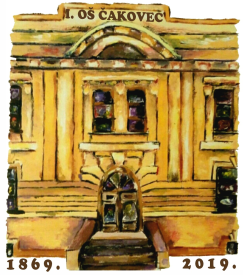                            Ulica kralja Tomislava 43                                    Tel. tajništvo - 040/395-157, pedagog - 040/395-279                                    tel  ravnatelj - 040/395-278                                    fax. 040/395-096KLASA: 003-06/20-01/01URBROJ: 2109-21-09-20-09Čakovec, 19. lipnja 2020.PREDMET: 39. sjednica  Školskog odbora - SAZIV39. sjednica Školskog odbora I. osnovne škole Čakovec održat će se u srijedu, 24. lipnja   2020. godine s početkom u 17,00  sati u prostorijama škole.Za sjednicu predlažem sljedećiDNEVNI RED:Prihvaćanje zapisnika s 38. sjednice Školskog odbora Prezentacija programa rada kandidata  za ravnatelja/icu I. osnovne škole Čakovec školeDonošenje odluke o imenovanju ravnatelja								Predsjednik Školskog odbora:								Boris Jeđud, v.r.Privitak:1. Zapisnik s 38. sjednice Školskog 